NicaraguaNicaraguaNicaraguaNicaraguaJune 2025June 2025June 2025June 2025SundayMondayTuesdayWednesdayThursdayFridaySaturday1234567Children’s Day8910111213141516171819202122232425262728Father’s Day2930NOTES: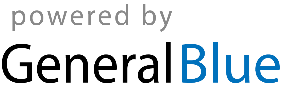 